N A V E E D	 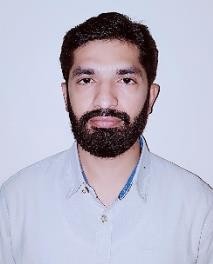   naveed-392738@2freemail.comObject:To pursue a long term, challenging and rewarding career in the fields of Production / Quality Engineering in a professional organization that provides employees with the potential for growth and advancement.Experience:June 2015 till Date: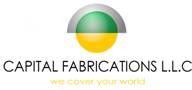 Working as a BIM Modeller/CAD Designer at 'Capital Fabrications LLC'WORKING ON PROJECT IN DUBAI NOW:BAHRAIN INTERNATIONAL AIRPORT WORKED ON PROJECT IN ABU DHABI:MIDFIELD TERMINAL ABU DHABI AIRPORT. WORKED ON PROJECTS IN DUBAI:AL MAKTOUM AIRPORT.BVLGARI HOTEL AND RESIDENCES.AL MARYAH CENTRAL ( ABU DHABI) WORKED ON PROJECT IN OMAN:DMIA ( DEVELOPMENT OF MUSCAT INTERNATIONAL AIRPORT)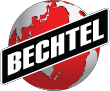 Under Bechtel-Enka-Bahwan Joint Venture (BEB)BECHTEL (U.S.A) ENKA (TURKEY)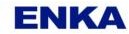 Bahwan Engineering Company (OMAN)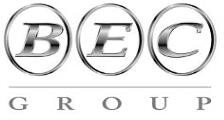 RESPONSIBILITIES:- BIM model authoring and coordination to BIM Level 2 standards.- Clash detection and analysis through Revit and Navisworks Manage.- RFI management through BIM model updates and data tagging.Modelling architectural metalwork and Toughened bonded glass and steel works.Drawing on Autocad, producing shop drawings of our products, either for submission to our clients for approval – or for issuing into our workshop for fabrication.Detailing and working under my own initiative.Feb 2012 till May 2015:Worked as a Senior Structure Detailing Draughtsman at 'ARABTEC Pakistan ( Pvt.) Ltd.'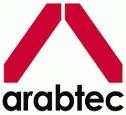 Worked on ‘AutoCAD Structural Detailing 2015’ for Shop Drawings of Xrefs, General Arrangement Layouts, Rafts and Slabs Reinforcement Layouts, RCC Walls Elevation & Details, Column Elevations & Details, Project Quantities…Worked on Following Projects:600 Bed AL AIN Hospital, Al Mowajei area, Al Ain.King AbdulAziz International Airport (KAIA) Jeddah, Saudi Arabia.Kazakhstan Abu Dhabi Plaza (KADP) .College of Women,s Education Kuwait.Lilian Tower DubaiThe Residences at The St. Regis Amman.Feb 2010 till Feb 2012:Worked in an Engineering firm with named ‘Al-Zia Associates’ as a Civil Draughtsman.Services achieved in this Company are as follows.Made Layouts, Framings, Beam Elevations, Sections, Details and Bar Bending Schedules of R.C.C. Structure for different Projects.Worked on Following Projects:Saddar Co-operative Market Karachi.Moinia Masjid at Super Highway Karachi.Buildings for Al-Aziz Walfare Trust at Ahsanabad Karachi.Dec 2007 till Jan 2010:Worked in an Architectural Firm known as ‘Lotia n Lotia’ as a Civil Draughtsman. Services achieved in this Company are as follows.Submission Drawings under Byelaws of Certain Location.Made 2D and 3D Presentations.Made Working DrawingsSurveyed many Houses and Offices in Karachi and made their Existing Drawings on Autocad.Made B.O.Qs on Microsoft Excel under Guidance of a Quantity Surveyor.Jan 2007 till Dec 2007:Worked in an Engineering firm with named ‘A.B. Engineers’ as a Civil Draughtsman.Services achieved in this Company are as follows.Surveyed in Balochistan of Green Fields and Roof Tops for Cellular Transmission Towers.Made Layouts, Framings, Beam Elevations, Sections, Details and Bar Bending Schedules of R.C.C. Structure for different Projects.Worked on Following Projects:Rangers Sports Complex.5000 SqYrds Bungalow.Cellular Towers.Commercial Building.Jan 2006 till Dec 2006:While studying in T.T.C. (Technical Training Centre) worked with a Construction Company as a junior with Site Supervisor on a project of a Hospital with named ‘Roomi Health Foundation’..Computer Skills:AutoCAD:Autodesk Revit/ Navisworks.Good command over AutoCAD Structure Detailing 2015 & AutoCAD 2002 upto 2018 2D/3D.Can Work in Model Space and Paper Space Both.Self Trouble Shooter..Others:Used Photoshop for Enhance 2D Drawings for Presentation and for Mixing 3D and Real Life Envoirnment.Worked on Microsoft Excel for B.O.Qs.Familiar with Internet, Searching, Microsoft Windows XP, Vista & Windows 7 OS.Can do Hardware, Software, Microsoft Windows XP, Vista & Windows 7 Installation.Academic Qualification:Matriculation in Science from Karachi Board Pakistan in 1998.Technical Qualification:Certificate of Revit Arch/Structure/MEP in BIM (Building Information Modelling) from Galaxy education institute Abu Dhabi UAE.Diploma in Associate Engineering (D.A.E) from Govt. College of Technology (G.C.T)S.I.T.E Karachi.(2006-2007)Certified Draughtsman from Technical Training Centre – (TTC) an institute working under the leadership of Government of Sindh Pakistan and affiliated with Sind Board of Technical Education (SBTE).Duration:	12 Months (01 yr)	Grade: / Percentage	‘A’/ 81%Personal Data:Gender	MaleMarital Status	MarriedNationality	PakistaniReligion	IslamDate of Birth	January 15, 1983Known Languages	English, Urdu, Kutchi, Sindhi